附件2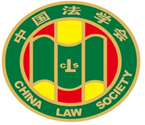 第二届“黑龙江省优秀中青年法学家”推荐表姓    名    林柏树    工作单位  黑龙江柏树律师事务所推荐单位   绥化市法学会      黑龙江省法学会2020年11月印制表一：推荐候选人情况表一：推荐候选人情况表一：推荐候选人情况表一：推荐候选人情况表一：推荐候选人情况姓    名林柏树性    别男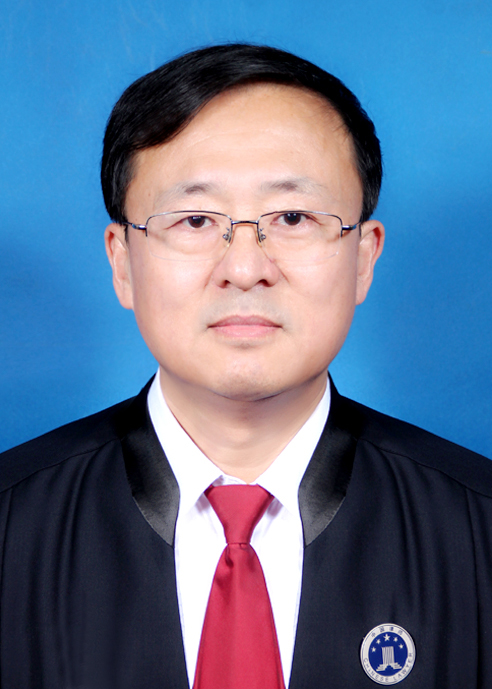 出生日期1965.8民    族汉族政治面貌中共党员学    历大学本科技术职称二级律师行政职务工作单位黑龙江柏树律师事务所黑龙江柏树律师事务所黑龙江柏树律师事务所通讯地址绥化市北林区行署街绥化市北林区行署街绥化市北林区行署街绥化市北林区行署街个人简历林柏树，男，1965年8月出生，汉族，中国共产党党员，法学农学双本科学历、学士学位。1987年7月参加工作，历任省农垦总局绥化管理局组织部人事干事、绥化管理局机关团总支书记等职。1990年8月开始从事律师工作至今，现任黑龙江柏树律师事务所主任，2006年被省人事厅评聘为二级律师，现任北林区律师联合党支部书记。个人简历林柏树，男，1965年8月出生，汉族，中国共产党党员，法学农学双本科学历、学士学位。1987年7月参加工作，历任省农垦总局绥化管理局组织部人事干事、绥化管理局机关团总支书记等职。1990年8月开始从事律师工作至今，现任黑龙江柏树律师事务所主任，2006年被省人事厅评聘为二级律师，现任北林区律师联合党支部书记。个人简历林柏树，男，1965年8月出生，汉族，中国共产党党员，法学农学双本科学历、学士学位。1987年7月参加工作，历任省农垦总局绥化管理局组织部人事干事、绥化管理局机关团总支书记等职。1990年8月开始从事律师工作至今，现任黑龙江柏树律师事务所主任，2006年被省人事厅评聘为二级律师，现任北林区律师联合党支部书记。个人简历林柏树，男，1965年8月出生，汉族，中国共产党党员，法学农学双本科学历、学士学位。1987年7月参加工作，历任省农垦总局绥化管理局组织部人事干事、绥化管理局机关团总支书记等职。1990年8月开始从事律师工作至今，现任黑龙江柏树律师事务所主任，2006年被省人事厅评聘为二级律师，现任北林区律师联合党支部书记。个人简历林柏树，男，1965年8月出生，汉族，中国共产党党员，法学农学双本科学历、学士学位。1987年7月参加工作，历任省农垦总局绥化管理局组织部人事干事、绥化管理局机关团总支书记等职。1990年8月开始从事律师工作至今，现任黑龙江柏树律师事务所主任，2006年被省人事厅评聘为二级律师，现任北林区律师联合党支部书记。重要学术成果（包括专著和论文，只列书名和篇名即可。论文仅限于发表在核心期刊或全国性重要报纸上的。请注明署名方式、发表或出版时间、刊物或出版社、字数。代表性著作和论文请注明中国知网统计的被引用数。）1999年黑龙江省黑龙江省社科联“严肃执法与司法公正理论研讨会”优秀论文一等奖    2002年东北三省律师经验交流暨理论研讨会优秀论文《浅析入世给中国律师及律师事务所带来的机遇和挑战及应对措施》2003年东北三省律师经验交流暨理论研讨会优秀论文一等奖《从《刑法》第306条缺陷谈建立律师刑事责任豁免制度的必要性》从重要学术成果（包括专著和论文，只列书名和篇名即可。论文仅限于发表在核心期刊或全国性重要报纸上的。请注明署名方式、发表或出版时间、刊物或出版社、字数。代表性著作和论文请注明中国知网统计的被引用数。）1999年黑龙江省黑龙江省社科联“严肃执法与司法公正理论研讨会”优秀论文一等奖    2002年东北三省律师经验交流暨理论研讨会优秀论文《浅析入世给中国律师及律师事务所带来的机遇和挑战及应对措施》2003年东北三省律师经验交流暨理论研讨会优秀论文一等奖《从《刑法》第306条缺陷谈建立律师刑事责任豁免制度的必要性》从重要学术成果（包括专著和论文，只列书名和篇名即可。论文仅限于发表在核心期刊或全国性重要报纸上的。请注明署名方式、发表或出版时间、刊物或出版社、字数。代表性著作和论文请注明中国知网统计的被引用数。）1999年黑龙江省黑龙江省社科联“严肃执法与司法公正理论研讨会”优秀论文一等奖    2002年东北三省律师经验交流暨理论研讨会优秀论文《浅析入世给中国律师及律师事务所带来的机遇和挑战及应对措施》2003年东北三省律师经验交流暨理论研讨会优秀论文一等奖《从《刑法》第306条缺陷谈建立律师刑事责任豁免制度的必要性》从重要学术成果（包括专著和论文，只列书名和篇名即可。论文仅限于发表在核心期刊或全国性重要报纸上的。请注明署名方式、发表或出版时间、刊物或出版社、字数。代表性著作和论文请注明中国知网统计的被引用数。）1999年黑龙江省黑龙江省社科联“严肃执法与司法公正理论研讨会”优秀论文一等奖    2002年东北三省律师经验交流暨理论研讨会优秀论文《浅析入世给中国律师及律师事务所带来的机遇和挑战及应对措施》2003年东北三省律师经验交流暨理论研讨会优秀论文一等奖《从《刑法》第306条缺陷谈建立律师刑事责任豁免制度的必要性》从重要学术成果（包括专著和论文，只列书名和篇名即可。论文仅限于发表在核心期刊或全国性重要报纸上的。请注明署名方式、发表或出版时间、刊物或出版社、字数。代表性著作和论文请注明中国知网统计的被引用数。）1999年黑龙江省黑龙江省社科联“严肃执法与司法公正理论研讨会”优秀论文一等奖    2002年东北三省律师经验交流暨理论研讨会优秀论文《浅析入世给中国律师及律师事务所带来的机遇和挑战及应对措施》2003年东北三省律师经验交流暨理论研讨会优秀论文一等奖《从《刑法》第306条缺陷谈建立律师刑事责任豁免制度的必要性》从重要智库成果（含智库成果获得领导批示、被有关部门使用采纳的情况。）重要智库成果（含智库成果获得领导批示、被有关部门使用采纳的情况。）重要智库成果（含智库成果获得领导批示、被有关部门使用采纳的情况。）重要智库成果（含智库成果获得领导批示、被有关部门使用采纳的情况。）重要智库成果（含智库成果获得领导批示、被有关部门使用采纳的情况。）在法学教育方面的贡献（如编写重点教材、主讲精品课程、在法学教育方面获得的重要荣誉表彰等。）曾被绥化市中级人民法院法官学院聘为兼职讲师，主讲知识产权、合同法、农村土地承包法在法学教育方面的贡献（如编写重点教材、主讲精品课程、在法学教育方面获得的重要荣誉表彰等。）曾被绥化市中级人民法院法官学院聘为兼职讲师，主讲知识产权、合同法、农村土地承包法在法学教育方面的贡献（如编写重点教材、主讲精品课程、在法学教育方面获得的重要荣誉表彰等。）曾被绥化市中级人民法院法官学院聘为兼职讲师，主讲知识产权、合同法、农村土地承包法在法学教育方面的贡献（如编写重点教材、主讲精品课程、在法学教育方面获得的重要荣誉表彰等。）曾被绥化市中级人民法院法官学院聘为兼职讲师，主讲知识产权、合同法、农村土地承包法在法学教育方面的贡献（如编写重点教材、主讲精品课程、在法学教育方面获得的重要荣誉表彰等。）曾被绥化市中级人民法院法官学院聘为兼职讲师，主讲知识产权、合同法、农村土地承包法在法治宣传方面的贡献（如担任法治宣讲活动主讲人、在媒体上发表法治宣传文章等。）在法治宣传方面的贡献（如担任法治宣讲活动主讲人、在媒体上发表法治宣传文章等。）在法治宣传方面的贡献（如担任法治宣讲活动主讲人、在媒体上发表法治宣传文章等。）在法治宣传方面的贡献（如担任法治宣讲活动主讲人、在媒体上发表法治宣传文章等。）在法治宣传方面的贡献（如担任法治宣讲活动主讲人、在媒体上发表法治宣传文章等。）在法治实践方面的贡献（如在实务部门挂职、参与重大案件论证、仲裁等。）在法治实践方面的贡献（如在实务部门挂职、参与重大案件论证、仲裁等。）在法治实践方面的贡献（如在实务部门挂职、参与重大案件论证、仲裁等。）在法治实践方面的贡献（如在实务部门挂职、参与重大案件论证、仲裁等。）在法治实践方面的贡献（如在实务部门挂职、参与重大案件论证、仲裁等。）获得奖项和表彰（请注明获得时间及等级）黑龙江省首届表彰的全省三十五名优秀律师之一、荣获律师工作“敬业奖”2006年被省司法厅授予绥化市区内唯一的省级“优秀律师”，2004年至仅先后被北林区司法局授予首届优秀律师“十佳律师”，“诚信律师”“办案能手”、“先进律师”等称号。2007年11月被黑龙江省法学会授予“黑龙江省优秀法学工作者”称号；2008年被绥化市法学会选为理事。2003年曾被绥化市中级人民法院法官学院聘为兼职讲师。2011年被授予绥化市“十优法律工作者”称号。2017年被绥化市司法局评为“优秀律师”2019年被中共黑龙江省律师行业党委授予“黑龙江省党员律师先锋岗”获得奖项和表彰（请注明获得时间及等级）黑龙江省首届表彰的全省三十五名优秀律师之一、荣获律师工作“敬业奖”2006年被省司法厅授予绥化市区内唯一的省级“优秀律师”，2004年至仅先后被北林区司法局授予首届优秀律师“十佳律师”，“诚信律师”“办案能手”、“先进律师”等称号。2007年11月被黑龙江省法学会授予“黑龙江省优秀法学工作者”称号；2008年被绥化市法学会选为理事。2003年曾被绥化市中级人民法院法官学院聘为兼职讲师。2011年被授予绥化市“十优法律工作者”称号。2017年被绥化市司法局评为“优秀律师”2019年被中共黑龙江省律师行业党委授予“黑龙江省党员律师先锋岗”获得奖项和表彰（请注明获得时间及等级）黑龙江省首届表彰的全省三十五名优秀律师之一、荣获律师工作“敬业奖”2006年被省司法厅授予绥化市区内唯一的省级“优秀律师”，2004年至仅先后被北林区司法局授予首届优秀律师“十佳律师”，“诚信律师”“办案能手”、“先进律师”等称号。2007年11月被黑龙江省法学会授予“黑龙江省优秀法学工作者”称号；2008年被绥化市法学会选为理事。2003年曾被绥化市中级人民法院法官学院聘为兼职讲师。2011年被授予绥化市“十优法律工作者”称号。2017年被绥化市司法局评为“优秀律师”2019年被中共黑龙江省律师行业党委授予“黑龙江省党员律师先锋岗”获得奖项和表彰（请注明获得时间及等级）黑龙江省首届表彰的全省三十五名优秀律师之一、荣获律师工作“敬业奖”2006年被省司法厅授予绥化市区内唯一的省级“优秀律师”，2004年至仅先后被北林区司法局授予首届优秀律师“十佳律师”，“诚信律师”“办案能手”、“先进律师”等称号。2007年11月被黑龙江省法学会授予“黑龙江省优秀法学工作者”称号；2008年被绥化市法学会选为理事。2003年曾被绥化市中级人民法院法官学院聘为兼职讲师。2011年被授予绥化市“十优法律工作者”称号。2017年被绥化市司法局评为“优秀律师”2019年被中共黑龙江省律师行业党委授予“黑龙江省党员律师先锋岗”获得奖项和表彰（请注明获得时间及等级）黑龙江省首届表彰的全省三十五名优秀律师之一、荣获律师工作“敬业奖”2006年被省司法厅授予绥化市区内唯一的省级“优秀律师”，2004年至仅先后被北林区司法局授予首届优秀律师“十佳律师”，“诚信律师”“办案能手”、“先进律师”等称号。2007年11月被黑龙江省法学会授予“黑龙江省优秀法学工作者”称号；2008年被绥化市法学会选为理事。2003年曾被绥化市中级人民法院法官学院聘为兼职讲师。2011年被授予绥化市“十优法律工作者”称号。2017年被绥化市司法局评为“优秀律师”2019年被中共黑龙江省律师行业党委授予“黑龙江省党员律师先锋岗”学术职务及其他重要社会兼职自2002年至今，相继被绥化市人民政府、北林区人民政府、明水县人民政府、及多家政府部门委办局、多家企事业单位聘为常年法律顾问。绥化市北林区第二、三、四、五届人大代表；2006年当选绥化市法学会理事。2009年被绥化市聘为绥化市招商引资法律顾问团成员。2014年12月被聘为绥化市人民政府行政复议委员会委员。2015年至今绥化市政法委法学会法律专家团成员。2020年被评为绥化市仲裁委仲裁员。学术职务及其他重要社会兼职自2002年至今，相继被绥化市人民政府、北林区人民政府、明水县人民政府、及多家政府部门委办局、多家企事业单位聘为常年法律顾问。绥化市北林区第二、三、四、五届人大代表；2006年当选绥化市法学会理事。2009年被绥化市聘为绥化市招商引资法律顾问团成员。2014年12月被聘为绥化市人民政府行政复议委员会委员。2015年至今绥化市政法委法学会法律专家团成员。2020年被评为绥化市仲裁委仲裁员。学术职务及其他重要社会兼职自2002年至今，相继被绥化市人民政府、北林区人民政府、明水县人民政府、及多家政府部门委办局、多家企事业单位聘为常年法律顾问。绥化市北林区第二、三、四、五届人大代表；2006年当选绥化市法学会理事。2009年被绥化市聘为绥化市招商引资法律顾问团成员。2014年12月被聘为绥化市人民政府行政复议委员会委员。2015年至今绥化市政法委法学会法律专家团成员。2020年被评为绥化市仲裁委仲裁员。学术职务及其他重要社会兼职自2002年至今，相继被绥化市人民政府、北林区人民政府、明水县人民政府、及多家政府部门委办局、多家企事业单位聘为常年法律顾问。绥化市北林区第二、三、四、五届人大代表；2006年当选绥化市法学会理事。2009年被绥化市聘为绥化市招商引资法律顾问团成员。2014年12月被聘为绥化市人民政府行政复议委员会委员。2015年至今绥化市政法委法学会法律专家团成员。2020年被评为绥化市仲裁委仲裁员。学术职务及其他重要社会兼职自2002年至今，相继被绥化市人民政府、北林区人民政府、明水县人民政府、及多家政府部门委办局、多家企事业单位聘为常年法律顾问。绥化市北林区第二、三、四、五届人大代表；2006年当选绥化市法学会理事。2009年被绥化市聘为绥化市招商引资法律顾问团成员。2014年12月被聘为绥化市人民政府行政复议委员会委员。2015年至今绥化市政法委法学会法律专家团成员。2020年被评为绥化市仲裁委仲裁员。